Manotick Curling Center - Emergency Action PlanEmergency Service Phone NumbersAmbulance911Fire911Police911Facility Charge PersonLindsay Allen 613 692 0520Club ManagerBob Vontangerloo 613 692 2086Facility InformationName Location of Facility PhonesKitchenNear South East Bulletin boardFacility Phones613 692 1489Facility Address5519 South River Drive, Manotick, Ontario,K4M 1J3Description of Building from RoadSouthwest Corner of Van Vliet Road and South River DriveLong brown building with steel metal roof and gravel parking lot.Directions to FacilityDirections from West:Starting on Manotick Main Street,Turn east onto Bridge Street, Right (south) onto Van Vliet, Continue on Van Vliet to stop sign at South River Drive,  Curling Building is at southwest of this cornerDirections from East:Starting on River Road, Turn west onto Bridge Street, Left (south) onto Van Vliet, Continue on Van Vliet to stop sign at South River Drive,Curling Building is at southwest of this cornerDescription of Emergency EntranceMain Door:Front door into a vestibule.  Steps up to lobby area, and steps down to ice area.Ice Door:Rear Garage door entrance to ice area (no steps). These doors can only be opened from the inside.Note:  There is no Wheelchair access to the lobbyDirections to Emergency Entrance from DrivewayMain Door:The main door is near the entrance to the driveway and contains the sign and a glass window.Ice Door:From driveway entrance off the entrance is a huge double door at the far end of the parking lot.This door can only be opened from the inside.Medical Assistance InformationLocation of Facility First Aid KitKitchenOn a hook just inside the kitchen door.Location of DefibrillatorKitchenOn hook to the right of bar doorway inside the kitchen.Location of Athlete Medical ProfilesWith the team CoachLocation of Nearest HospitalDirections to Hospital from FacilityLeft on Bridge Street, Right on Main Street, Left onto Bankfield, Follow Bankfield to highway 416,Take highway 416 North.  Exit at highway 416 at Hunt Club, Left onto Cedarview Road to the end,Turn Right on Baseline Road, Next left at lights is the hospital parking lot.Map to the Queensway Carleton HospitalCopyright: Google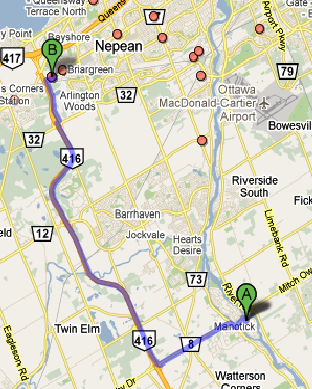 Other OtherN/ADate CompletedOct 2013Coach NameCoach Signature